Instancia para optar a las BECAS DE MATRÍCULA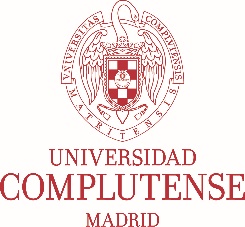 DEL INSTITUTO DE LA MUJER Y PARA LA IGUALDAD DE OPORTUNIDADES(Subvenciones públicas destinadas a la realización de Postgrados de Estudios Feministas de Género y Actividades del ámbito universitario relacionadas con la Igualdad  para el año 2020, convocadas por Resolución de 1 de junio de 2020 (Extracto publicado en BOE nº 161 de 8 de junio), al amparo de lo previsto en el artículo 2 de la Orden TAS/535/3007, de 23 de febrero (BOE de 10 de marzo), por la que se aprueban las bases reguladoras para la concesión de subvenciones, ayudas y becas por el Instituto de la Mujer y para la Igualdad de Oportunidades).1. Apellidos y nombre: ________________________________________________2. Teléfono móvil y e.mail: ____________________________________________ ____________________________________________________3. Nota media titulación de acceso al Máster: ___________________(obligatorio: adjuntar fotocopia del certificado académico o documentación acreditativa)4. Número de personas computables en la unidad familiar: ________5. Ingresos económicos de la unidad familiar: ________________ (obligatorio: aportar documentación acreditativa; fotocopia de la Declaración de la Renta. En caso de no disponer de Declaración de la Renta, documentos que acrediten el nivel de ingresos tales como Certificados de Imputaciones o Declaración Jurada de medio de vida)La beca de matrícula es incompatible con las Becas de matrícula del Ministerio de Educación y la Universidad Complutense. En caso de recibir dos becas de matrícula, el estudiante deberá renunciar a alguna de ellas.6. Motivos por la que solicita la Beca:______________________________________________________________________________________________________________________________________________________________________________________________________________________________________________________________________________________________________________________________________________________________________________________________________________________________________________________________________________________________________________________________________________________________________________________________________________________________________________________________________________________________________________________Declaro, bajo juramento o promesa que los datos informados en esta instancia son verídicos.En Madrid a ____ de _____ de 2021Firma del estudiante: La Comisión Académica del Máster valorará únicamente las solicitudes que se presenten con la documentación solicitada y perfectamente legible. Las solicitudes que no aporten los documentos solicitados no serán valoradas.